Мы за безопасность на дорогах Камчатки!Засветись! Стань заметней на дороге!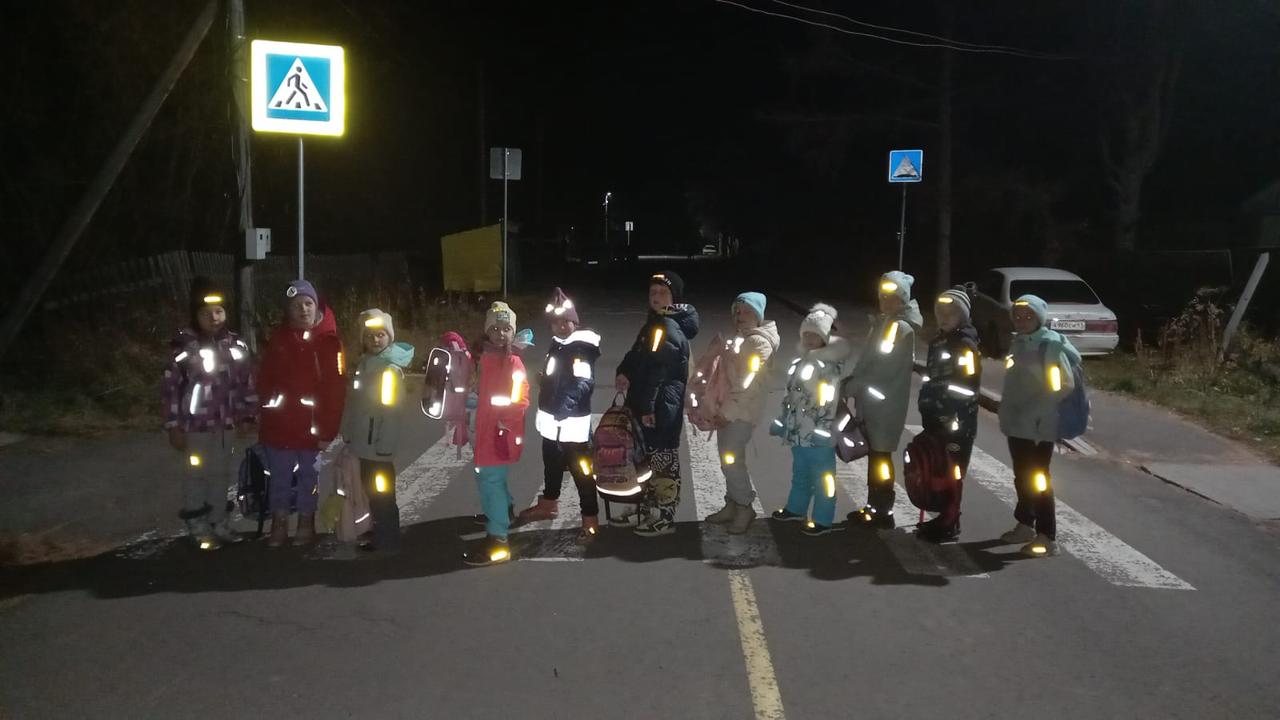 Делай, как мы! 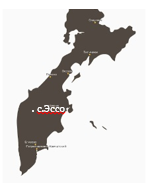 Ярко сияй, себя покажи! И в темноте о себе расскажи! Отряд ЮИД «Сигнал»Руководитель: ВнуковаНаталья Владимировна2023г.Муниципальное бюджетное общеобразовательное учреждение «Быстринская средняя общеобразовательная школа» с.Эссо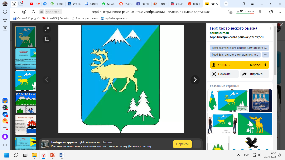 Отряд ЮИД «Сигнал» предупреждает! 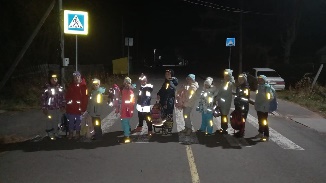 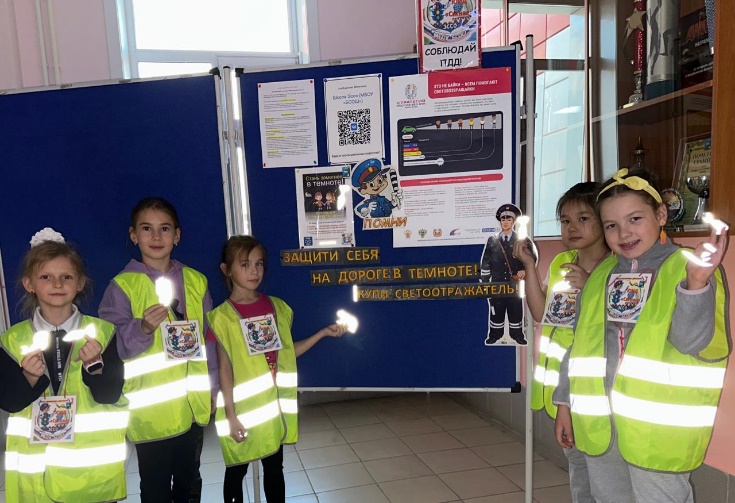 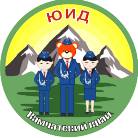 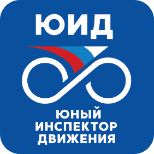 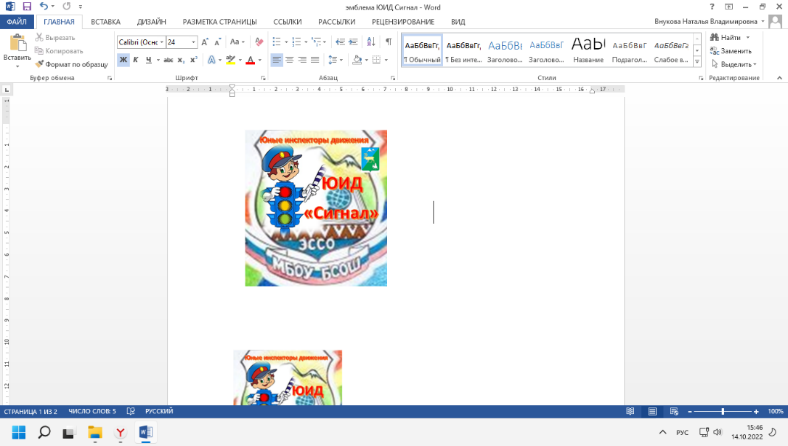 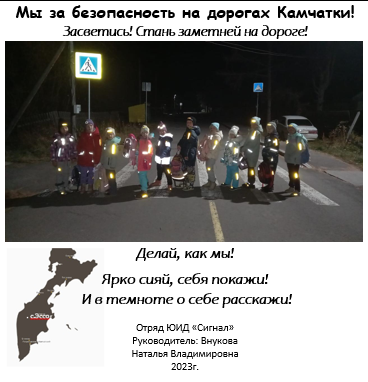 Мы за безопасность на дорогах Камчатки!Засветись! Стань заметней на дороге!Делай, как мы! Ярко сияй, себя покажи! И в темноте о себе расскажи! Отряд ЮИД «Сигнал»Руководитель: ВнуковаНаталья Владимировна2023г.Муниципальное бюджетное общеобразовательное учреждение «Быстринская средняя общеобразовательная школа» с.ЭссоОтряд ЮИД «Сигнал» предупреждает! 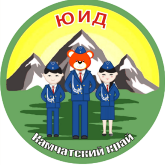 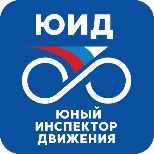 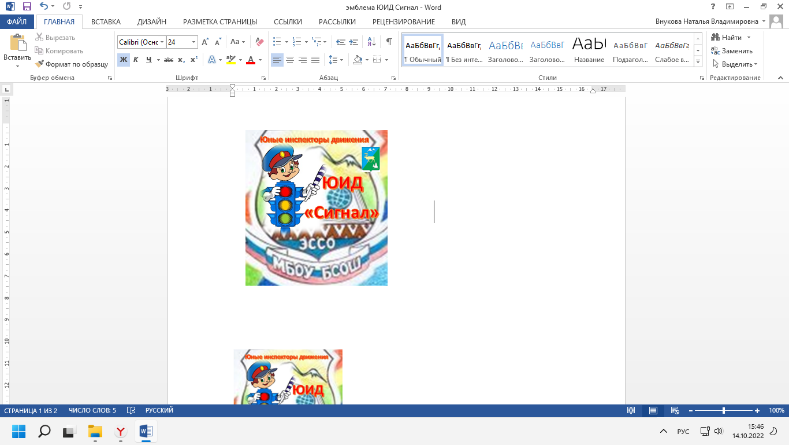 Муниципальное бюджетное общеобразовательное учреждение «Быстринская средняя общеобразовательная школа» с.ЭссоОтряд ЮИД «Сигнал» предупреждает! 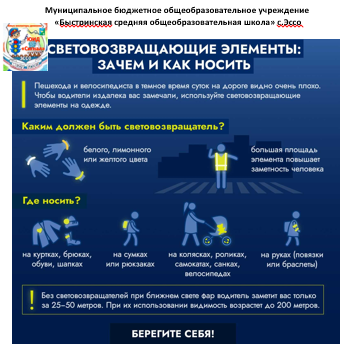 Муниципальное бюджетное общеобразовательное учреждение «Быстринская средняя общеобразовательная школа» с.Эссо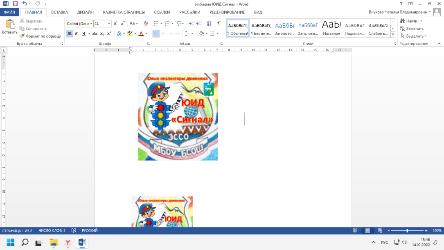 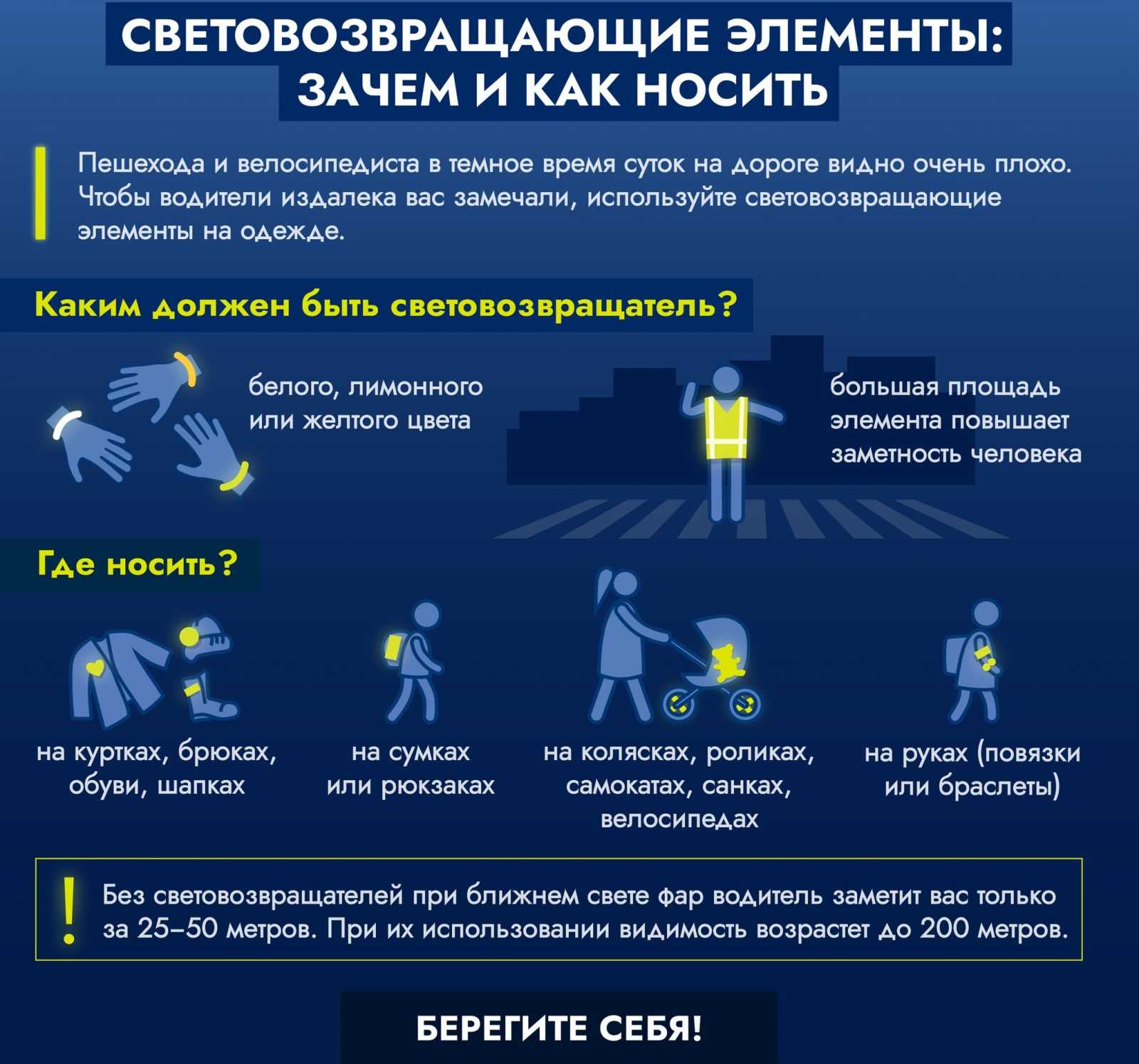 Муниципальное бюджетное общеобразовательное учреждение «Быстринская средняя общеобразовательная школа» с.Эссо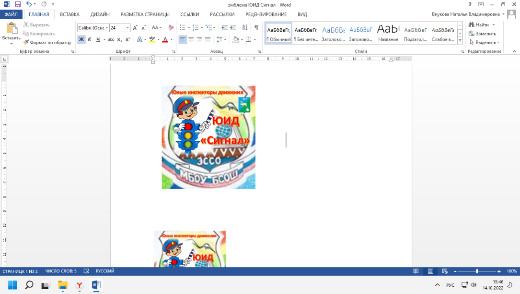 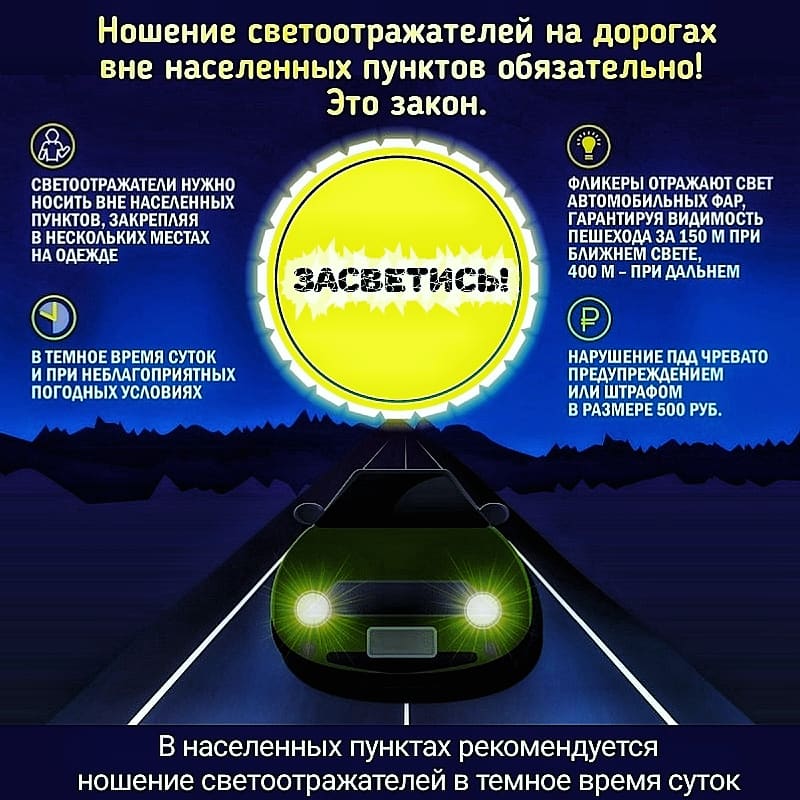 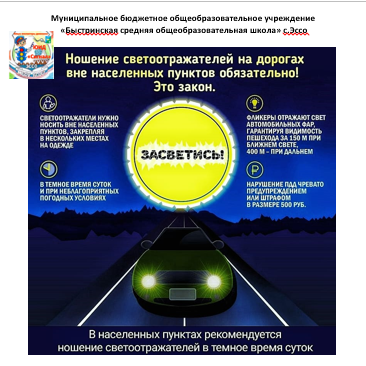 Муниципальное бюджетное общеобразовательное учреждение «Быстринская средняя общеобразовательная школа» с.Эссо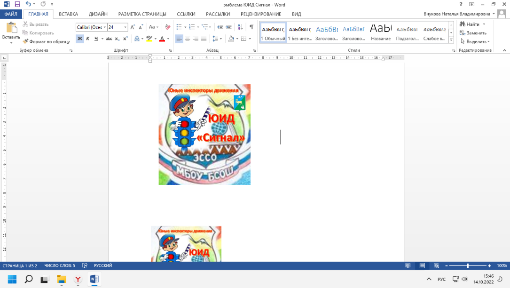 Муниципальное бюджетное общеобразовательное учреждение «Быстринская средняя общеобразовательная школа» с.Эссо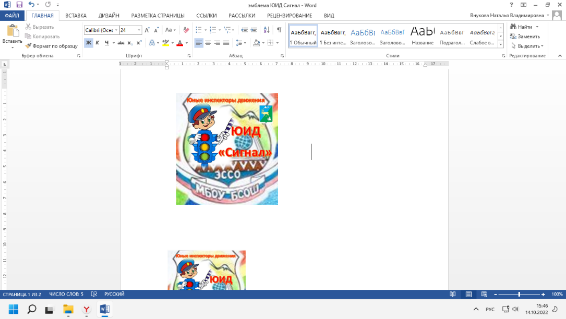 